InleidingDit model van deontologische code geeft lokale mandatarissen een kader waarbinnen ze hun mandaat moeten uitoefenen. De samenleving stelt, terecht, hoge eisen aan mandatarissen. Als lokaal geëngageerd politicus is men kwetsbaar. De deontologische code is in de eerste plaats dan ook niet gemaakt om te bestraffen, maar om een veilige omgeving te creëren waarbinnen de lokale mandatarissen moeten werken. De code is  een algemene leidraad voor lokale mandatarissen om deontologisch zorgvuldig te kunnen handelen bij de uitoefening van hun mandaat. Dit handelen steunt op de volgende waarden: dienstbaarheid, functionaliteit, onafhankelijkheid, openheid, vertrouwelijkheid en zorgvuldigheid. In deze deontologische code wordt er verwezen naar de van toepassing zijnde wetgeving. Indien u volgende vermelding in tekst ziet,Gedrag bij stemming en beraadslaging: Decreet Lokaal Bestuur, artikel 27 §1, §3 en §4dan betekent dit dat u achteraan in de bijlage de tekst van het vermelde artikel kan consulteren.ToepassingsgebiedArtikel 1Deze gedragscode omvat het geheel van beginselen, gedragsregels, richtlijnen en principes, die de lokale mandatarissen tot leidraad dienen bij de uitoefening van hun mandaat en bij de dienstverlenende activiteiten ten behoeve van de bevolking.Onder de in onderhavige code gehanteerde begrippen “burger” en “bevolking” wordt niet alleen begrepen personen, doch ook groepen, verenigingen, bedrijven en andere organisaties of entiteiten die particuliere belangen nastreven of behartigen.Artikel 2De deontologische code is van toepassing op de lokale mandatarissen. Onder lokale mandatarissen wordt begrepen:de burgemeester;de voorzitter van de gemeenteraad;de schepenen;de gemeenteraadsleden;de OCMW-voorzitter;de leden van het vast bureau van het OCMW;de leden van de raad voor maatschappelijk welzijn.Deze code is bij uitbreiding eveneens van toepassing op de medewerkers van de lokale mandatarissen, welke ook hun statuut of hoedanigheid is (kabinets- en fractiemedewerkers), en op de vertrouwenspersonen.Lokale mandatarissen die namens de gemeente/het OCMW andere mandaten bekleden, zijn in die hoedanigheid eveneens ertoe gehouden de bepalingen van de deontologische code na te leven. Dit geldt zowel voor de mandaten die rechtstreeks in verband staan met hun ambt als voor alle hiervan afgeleide mandaten.Indien een mandaat namens de gemeente/het OCMW wordt opgenomen door een extern persoon, dus niet vermeld onder de eerste paragraaf van dit artikel, zal bij diens aanstelling gevraagd worden deze deontologische code te onderschrijven.Zij zullen er tevens over waken dat zij, ook buiten het kader van deze mandaten, geen dienstverlenende activiteiten ontplooien die afbreuk doen aan de eer en de waardigheid van hun ambt.Enkele algemene bepalingenArtikel 3De lokale mandatarissen zullen voor de omschrijving van hun dienstverlenende activiteiten geen termen gebruiken die verwarring kunnen scheppen met officiële, door de overheden ingestelde instanties belast met het verstrekken van informatie of met de behandeling van klachten. Het gebruik van de termen ‘ombuds-’, ‘klachtendienst’ en andere afleidingen of samenstellingen is verboden.Artikel 4De lokale mandatarissen maken in hun verkiezingscampagnes en -mailings die gericht zijn op individuen geen melding van de diensten die zij eventueel voor de betrokkenen hebben verricht. In geen geval mogen zij de indruk wekken dat zij om steun vragen in ruil voor bewezen diensten.Artikel 5Bij hun optreden op en buiten het lokale bestuursniveau en in hun contacten met individuen, groepen, instellingen en bedrijven, geven de lokale mandatarissen principieel voorrang aan het algemeen belang boven het particulier belang.Artikel 6Elke vorm van rechtstreekse dienstverlening, informatiebemiddeling, doorverwijzing of begeleiding gebeurt zonder enige materiële of geldelijke tegenprestatie van welke aard of omvang ook en mag geen vorm van cliëntenwerving inhouden.Artikel 7De lokale mandatarissen staan op dezelfde gewetensvolle manier ten dienste van alle burgers zonder onderscheid van geslacht, huidskleur, afstamming, sociale stand, nationaliteit, filosofische en/of religieuze overtuiging, ideologische voorkeur of persoonlijke gevoelens.Belangenvermenging en de schijn ervanArtikel 8Een lokale mandataris mag zijn/haar invloed en stem niet gebruiken voor het eigen persoonlijk belang, voor het persoonlijk belang van een ander persoon of het belang van een organisatie bij wie hij/zij een directe of indirecte betrokkenheid heeft.Artikel 9Een lokale mandataris gaat actief en uit zichzelf alle vormen van belangenvermenging, en zelfs de schijn daarvan, tegen. Een lokale mandataris neemt geen deel aan de bespreking en de stemming wanneer er sprake is van een beslissing waarbij belangenvermenging speelt.Gedrag bij stemming en beraadslaging: Decreet Lokaal Bestuur, artikel 27 §1, §3 en §4Gedrag bij stemming en beraadslaging: Wet op de overheidsopdrachten, artikel 8Gedrag bij stemming en beraadslaging: Burgerlijk Wetboek, artikel 1596Artikel 10Een lokale mandataris beseft dat mogelijke belangenvermenging niet beperkt is tot de bespreking en stemming. Daarom zorgt een lokale mandataris dat er ook geen enkele beïnvloeding is tijdens de andere fases van het besluitvormingsproces.Artikel 11Een lokale mandataris zorgt dat bij contacten met de burger nooit de schijn gewekt wordt dat particuliere belangen begunstigd (kunnen) worden.Artikel 12Een lokale mandataris mag de in artikel 10 van het Decreet Lokaal Bestuur genoemde functies niet uitoefenen.Verboden functies voor lokale mandatarissen: Decreet Lokaal Bestuur, artikel 10Onverenigbaarheden: Decreet Lokaal Bestuur, artikel 11, eerste lid niet van toepassing op DrogenbosArtikel 13Een lokale mandataris mag de in artikel 27 §2 van het Decreet Lokaal Bestuur genoemde overeenkomsten en handelingen niet aangaan.Verboden handelingen: Decreet Lokaal Bestuur, artikel 27 §2 en §3Artikel 14Ter bevordering van de transparantie en om schijn van partijdigheid te voorkomen, meldt een lokale mandataris aan de algemeen directeur welke betaalde en onbetaalde mandaten hij/zij vervult naast het politiek mandaat bij het lokaal bestuur.Artikel 15Een lokale mandataris meldt aan de algemeen directeur wanneer hij/zij substantiële financiële belangen heeft (bijvoorbeeld aandelen of opties) in een onderneming waarmee de gemeente/het OCMW zaken doet of waarin de gemeente/het OCMW een belang heeft.Artikel 16De door een lokale mandataris gemelde mandaten en substantiële financiële belangen zijn openbaar en worden ter inzage gelegd. Ook een tussentijds ontstaan mandaat of belang moet meegedeeld worden. De algemeen directeur of een personeelslid dat daartoe door de algemeen directeur werd aangewezen, draagt zorg voor een geactualiseerde openbare lijst van gemelde mandaten en belangen. Deze geactualiseerde lijst van mandaten wordt gepubliceerd op de gemeentelijke webstek. Corruptie en de schijn ervanArtikel 17Een lokale mandataris mag zijn/haar invloed en stem niet laten kopen of beïnvloeden door geld, goederen, diensten of andere gunsten die hem/haar gegeven of beloofd werden.In tegenstelling tot belangenvermenging kan corruptie of omkoping leiden tot strafrechtelijke vervolging.Artikel 18Een lokale mandataris moet actief en uit zichzelf de schijn van corruptie tegengaan.Wetgeving inzake corruptie: Strafwetboek, artikel 245Het aannemen van geschenkenMandatarissen zijn er zich van bewust dat het aannemen van geschenken van derden de schijn van partijdigheid kan wekken.Tenzij dit past in het kader van een normale professionele verhouding en die in het teken staat van het algemeen belang van het bestuur, aanvaarden de mandatarissen dan ook geen geschenken of andere voordelen die een sfeer of schijn van partijdigheid kunnen doen ontstaan waardoor het lijkt dat zij niet langer onpartijdig, onafhankelijk en objectief kunnen beslissen. Zij aanvaarden alleen geschenken met een geringe materiële waarde en die tot geen gunst of wederdienst verplichten. In twijfelgevallen weigeren zij het geschenk.Het aannemen van uitnodigingen (voor bijvoorbeeld diners of recepties)Artikel 19Een lokale mandataris accepteert uitnodigingen (lunches, diners, recepties en andere) die door anderen betaald of gefinancierd worden enkel wanneer aan alle onderstaande voorwaarden voldaan wordt:De uitnodiging behoort tot de uitoefening van het raadswerk.De aanwezigheid kan worden beschouwd als functioneel (protocollaire taken, formele vertegenwoordiging van de gemeente/het OCMW, …).De schijn van corruptie of beïnvloeding is minimaal.Het accepteren van reizen, verblijven en werkbezoekenArtikel 20Een lokale mandataris accepteert werkbezoeken, waarbij reis- en verblijfkosten door anderen betaald worden alleen bij hoge uitzondering. Een dergelijke invitatie dient altijd besproken te worden op de gemeenteraad/de raad voor maatschappelijk welzijn. De invitatie kan alleen geaccepteerd worden wanneer het bezoek aantoonbaar van belang is voor de gemeente/het OCMW en de schijn van corruptie of beïnvloeding minimaal is. Van een dergelijk werkbezoek wordt altijd (schriftelijk) verslag gedaan aan de gemeenteraad/de raad voor maatschappelijk welzijn.Het gebruik van faciliteiten en middelen van het lokaal bestuurArtikel 21Een lokale mandataris houdt zich aan de regels die vastgelegd zijn over het gebruik van faciliteiten en middelen van het lokaal bestuur.Wetgeving inzake terugbetaling en verantwoording kosten: Besluit van de Vlaamse regering van 6 juli 2018 houdende het statuut van de lokale mandataris, artikel 35 §1Artikel 22Een lokale mandataris houdt zich aan de regels die vastgesteld zijn voor het gebruik van interne voorzieningen die voor het raadswerk worden voorzien zoals opgenomen in het huishoudelijk reglement.Artikel 23Een lokale mandataris houdt zich aan de regels over onkostenvergoedingen zoals vastgesteld in het huishoudelijk reglement.Wetgeving inzake terugbetaling specifieke kosten: Decreet Lokaal Bestuur, artikel 38, 1° niet van toepassing voor OCMWOmgaan met informatieArtikel 24De gemeenteraad/de raad voor maatschappelijk welzijn werkt onder het principe van principiële openbaarheid. Zij ziet erop toe dat het college van burgemeester en schepenen/het vast bureau alle relevante informatie aangaande dossiers, stukken en akten openbaar toegankelijk maakt.Artikel 25Een lokale mandataris communiceert eerlijk over de redenen en motieven op basis waarvan hij/zij individueel gestemd heeft. Daarnaast communiceert een lokale mandataris eerlijk over de reden en motieven op basis waarvan de raad als geheel de beslissing genomen heeft.Artikel 26Een lokale mandataris is gebonden aan het beroepsgeheim wanneer hij/zij door de functie van lokale mandataris kennis krijgt van geheimen die door personen aan de gemeente/ het OCMW zijn toevertrouwd. De bekendmaking van deze geheimen is verboden, behalve wanneer de wet de openbaring oplegt of mogelijk maakt.Artikel 27Naast het strenge beroepsgeheim geldt eveneens een geheimhoudingsplicht voor lokale mandatarissen. Deze plicht beschermt wat besproken wordt tijdens een besloten vergadering (feiten, meningen, overwegingen…).Wetgeving inzake beroepsgeheim: Strafwetboek, artikel 458Wetgeving inzake geheimhoudingsplicht: Decreet Lokaal Bestuur, artikel 29 §4Wetgeving inzake openbaarheid van de vergadering: Decreet Lokaal Bestuur, artikel 28Artikel 28Een lokale mandataris heeft een algemene discretieplicht. Hij/zij gaat op discrete en voorzichtige wijze om met de informatie die hem/haar toekomt in de uitoefening van zijn/haar functie.Wetgeving inzake vertrouwelijkheid van informatie: Wet betreffende de motivering, de informatie en de rechtsmiddelen inzake overheidsopdrachten en bepaalde opdrachten voor werken, leveringen en diensten, artikel 10 §2Artikel 29Een lokale mandataris gebruikt de informatie die hij/zij kreeg door de uitoefening van zijn/haar functie enkel voor zijn/haar raadswerk en niet voor zijn/haar persoonlijk belang of voor het persoonlijk belang van anderen.Artikel 30Een lokale mandataris maakt brieven niet openbaar en stuurt e-mails niet door wanneer het niet zeker is dat de afzender daarmee zou instemmen. Bij twijfel over de bedoeling van de afzender wordt de expliciete toestemming gevraagd.InformatiebemiddelingArtikel 31Het behoort tot de wezenlijke taken van de lokale mandataris informatie te ontvangen en te verstrekken, in het bijzonder over de diensten die instaan voor informatieverstrekking en de manier waarop de burger zelf informatie kan opvragen in het kader van de openbaarheid van bestuur.Artikel 32De lokale mandatarissen stellen informatie ter beschikking van de burger met betrekking tot de werking van de ombudsdiensten en van de diensten die instaan voor de behandeling van klachten over het optreden of het niet-optreden van de overheid.Artikel 33Informatie waarop de vraagsteller geen recht heeft, die de goede werking van de administratie kan doorkruisen of die de privacy van anderen in het gedrang kan brengen, mogen door de lokale mandatarissen niet worden doorgegeven.Artikel 34De lokale mandatarissen verwijzen de vragensteller, waar mogelijk, naar de bevoegde administratieve dienst(en). Waar het gaat om de behandeling van klachten en/of conflicten, worden de belanghebbenden in eerste instantie doorverwezen naar de bevoegde klachten- of ombudsdienst van de hogere overheid.Administratieve begeleiding en ondersteuningArtikel 35De lokale mandatarissen kunnen de burgers ondersteunen en begeleiden in hun relatie met de administratie of met de betrokken instanties. Zij kunnen de burgers helpen om, via de daartoe geëigende kanalen en procedures, een aanvraag te richten tot de overheid, informatie te verkrijgen over de stand van zaken in een dossier, nadere uitleg en toelichting te vragen en vragen te stellen over de administratieve behandeling van dossiers.Artikel 36Bij de administratieve begeleiding en ondersteuning van de burgers respecteren de lokale mandatarissen de onafhankelijkheid van de diensten en van de personeelsleden. Ze respecteren eveneens de objectiviteit van de procedures en de termijnen die als redelijk moeten worden beschouwd voor de afhandeling van soortgelijke dossiers.Artikel 37De briefwisseling met de overheid, gevoerd in het kader van de administratieve begeleiding en ondersteuning, wordt uitsluitend op naam van de burger gesteld. Er wordt op geen enkele wijze melding gemaakt van de begeleidende en ondersteunende rol van de lokale mandataris.Bespoedigings- en begunstigingstussenkomstenBespoedigingstussenkomstenArtikel 38Bespoedigingstussenkomsten zijn tussenkomsten waarbij lokale mandatarissen een administratieve procedure proberen te bespoedigen in gevallen of in dossiers die zonder die tussenkomst een regelmatige afloop of resultaat zouden krijgen, maar dan na verloop van een langere verwerkings- of behandelingstermijn.Dergelijke tussenkomsten, die een ongelijke behandeling van de betrokken burgers inhouden, zijn verboden.BegunstigingstussenkomstenArtikel 39Begunstigingstussenkomsten zijn tussenkomsten waarbij de lokale mandataris zijn voorspraak aanwendt om de afloop of het resultaat van een zaak of van een dossier te beïnvloeden in de door de belanghebbende burger gewenste zin. Dergelijke tussenkomsten zijn verboden.Artikel 40Tussenkomsten bij selectievoerende instanties, die tot doel hebben het verhogen van kansen op benoeming, aanstelling en bevordering in de administratie, zijn verboden.Lokale mandatarissen die om steun gevraagd worden door of voor kandidaten die een functie, aanstelling of bevordering ambiëren, delen de betrokkene mee dat de aanstelling, de benoeming of de bevordering gebeurt op basis van de geldende normen en procedures. Zij verwijzen de belanghebbende naar de bevoegde dienst of instantie.Artikel 41Lokale mandatarissen mogen occasioneel en op eigen initiatief personen aanbevelen bij werkgevers in de particuliere sector. Ze mogen geen enkele tegenprestatie, van welke aard ook, beloven of leveren aan de betrokken werkgevers.Artikel 42De algemeen directeur neemt de nodige maatregelen opdat de dossierbehandelende personeelsleden alle tussenkomsten opnemen in het desbetreffende administratieve dossier, wat ook de aard van de tussenkomst of de hoedanigheid van de tussenkomende persoon is.Artikel 43De volgende handelingen worden niet beschouwd als tussenkomsten die in het administratief dossier dienen te worden opgenomen:louter informatieve vragen van algemene of technische aard;vragen en/of tussenkomsten van uitvoerende mandatarissen in het kader van hun functionele en hiërarchische relaties ten aanzien van de behandelende personeelsleden of diensten.Onderlinge omgang en afspraken over vergaderingenArtikel 44Raadsleden gaan respectvol om met elkaar, de leden van het college en de personeelsleden van de gemeente.Raadsleden gaan respectvol om met elkaar, de voorzitter en de leden van het vast bureau, de voorzitter en de personeelsleden van het OCMW.Artikel 45Raadsleden richten zich tot elkaar, de leden van het college/het vast bureau, de algemeen directeur en de andere personeelsleden op een correcte wijze en dit zowel verbaal, non-verbaal als schriftelijk (inclusief de elektronische communicatie).Artikel 46Lokale mandatarissen houden zich tijdens vergaderingen van de politieke organen aan het huishoudelijk reglement en volgen de aanwijzingen van de respectievelijke voorzitter hierover op.Artikel 47Lokale mandatarissen onthouden zich in het openbaar, dus ook in openbare raads- en commissievergaderingen, van negatieve uitlatingen over individuele personeelsleden.Naleving en handhaving van de deontologische codeArtikel 48De gemeenteraad/de raad voor maatschappelijk welzijn richt een deontologische commissie op. Het aantal leden van de deontologische commissie bedraagt 1 per fractie en evenveel als het aantal fracties in de gemeenteraad, aangevuld met de voorzitter van de gemeenteraad/voorzitter van de raad voor maatschappelijk welzijn die toegevoegd wordt als voorzitter van de deontologische commissie. Onafhankelijke raadsleden vormen geen fractie en zijn niet vertegenwoordigd in de deontologische commissie. Elke fractie wijst het mandaat in de commissie toe met een voordracht gericht aan de voorzitter van de gemeenteraad/de voorzitter van de raad voor maatschappelijk welzijn. Stel dat de raadsvoorzitter voordrachten ontvangen voor meer dan één fractielid als lid van de commissie, dan beslist de raad. Bij deze voordracht kunnen ook één of meer plaatsvervangers aangeduid worden die in opgesomde volgorde het commissielid vervangen bij afwezigheid of wanneer die betrokken partij is. Een plaatsvervanger is een raadslid voorgedragen door dezelfde fractie, tenzij de fractie maar één lid telt. In dat geval kan ook een raadslid van een andere fractie voorgesteld worden. Een fractie kan tijdens de bestuursperiode steeds beslissen een ander lid aan te duiden en/of één of meer plaatsvervangers te vervangen of toe te voegen.Gaat het om een mogelijke schending van de code door de voorzitter van de commissie, dan wordt tijdens de hele procedure daarover de voorzitter vervangen conform artikel 7, §5, derde lid van het decreet over het lokaal bestuur. Gaat het om een mogelijke schending van de code door een lid van de commissie, dan wordt tijdens de hele procedure daarover het lid vervangen door een plaatsvervanger in volgorde van hoe ze door de fractie werden voorgedragen.  Artikel 49De voorzitter van de deontologische commissie is verantwoordelijk voor de oproeping en stelt de agenda op. De commissie vergadert minstens één keer per jaar en wordt in ieder geval bijeengeroepen wanneer dat nodig is conform artikel 55 van deze code. De voorzitter is daarenboven gehouden de commissie bijeen te roepen op aanvraag van minstens een derde van haar leden.De oproepingen vermelden in elk geval de plaats, de dag, het tijdstip en de agenda van de vergadering en worden tenminste 8 dagen voor de vergadering aan de leden bezorgd. In geval van hoogdringendheid, te beoordelen door de voorzitter, wordt de bijeenroeping tenminste 3 dagen voor de vergadering bezorgd. De agendapunten moeten voldoende duidelijk omschreven zijn. Voor elk agendapunt wordt het dossier dat erop betrekking heeft, ter beschikking van de leden van de commissie vanaf de verzending van de agenda. De bezorging van de oproeping, de agenda en het dossier gebeurt op dezelfde wijze als dat gebeurt in de raad, met als verschil dat enkel de leden van de deontologische commissie deze oproep, agenda en dossiers ontvangen.De vergaderingen van de deontologische commissie zijn niet openbaar. De leden van de commissie werken volgens volgende principes: de handhaving is onpartijdig;terughoudendheid met publiciteit;zorgvuldigheid in de omgang met de vermeende schender.Artikel 50De commissie is bevoegd voor: Het formuleren van een gemotiveerd advies aan de raad over het vermoeden van een schending van deze code door personen die door deze code gevat worden zoals voorzien in de procedure van artikel 54 tot 56 van deze code. Het geven van adviezen en aanbevelingen aan de raad over de inhoud van deze code met het oog op het bijsturen ervan. Dat kan op eigen initiatief van de commissie of minstens één keer per bestuursperiode op vraag van de raad conform artikel 57 van deze code. Artikel 51De gemeenteraad/de raad voor maatschappelijk welzijn ziet erop toe dat de fracties en de individuele lokale mandatarissen volgens de deontologische code handelen. Er zijn verschillende fasen te onderscheiden die spelen bij het toezien op de naleving van de deontologische code, namelijk:Het voorkomen van mogelijke schendingen.Het signaleren van vermoedens van schendingen van de deontologische code.Het eventueel onderzoeken van vermoedens van schendingen van de deontologische code.Het eventueel zich uitspreken over schendingen van de deontologische code. Het voorkomen van mogelijke schendingenArtikel 52Wanneer een lokale mandataris twijfelt of een handeling die hij/zij wil verrichten een overtreding van de code zou kunnen zijn, wint het lid hierover advies in bij de algemeen directeur of het personeelslid dat door de algemeen directeur daartoe werd aangewezen. Artikel 53Wanneer een lokale mandataris twijfelt over een nog niet uitgevoerde handeling van een andere lokale mandataris, dan waarschuwt hij/zij die persoon. De lokale mandataris verwoordt de twijfels en verwijst de betrokkene zo nodig door naar de algemeen directeur of het personeelslid dat door de algemeen directeur daartoe werd aangewezen. Het signaleren van vermoedens van schendingen(= start formele procedure binnen het lokaal bestuur)Artikel 54Wanneer een lokale mandataris vermoedt dat een regel van de deontologische code is overtreden door een andere lokale mandataris, dan kan hij/zij dit aankaarten bij de algemeen directeur (of het personeelslid dat door de algemeen directeur daartoe werd aangewezen).Al dan niet na het gesprek met de algemeen directeur (of het personeelslid dat door de algemeen directeur daartoe werd aangewezen), wanneer het vermoeden van een schending blijft bestaan, meldt de lokale mandataris dit aan de voorzitter van de gemeenteraad/de voorzitter van de raad voor maatschappelijk welzijn en aan de algemeen directeur die samen een vooronderzoek doen onder mandaat van de deontologische commissie. De algemeen directeur kan een personeelslid aanwijzen om dat in zijn/haar plaats te doen. Het onderzoeken van vermoedens van schendingenArtikel 55Wanneer de raadsvoorzitter en de algemeen directeur (of het daartoe aangewezen personeelslid) besluiten dat de melding onontvankelijk is dan betekent dit meteen het einde van de procedure die gestart werd naar aanleiding van dit vermoeden. De commissieleden worden hierover wel geïnformeerd. Is de melding ontvankelijk dan onderzoekt de commissie de melding. De voorzitter van de deontologische commissie roept de commissie bijeen binnen de dertig dagen na de melding. De periode van dertig dagen wordt geschorst van 11 juli tot en met 15 augustus. De commissie onderzoekt de melding en geeft zowel de melder als de vermeende schender de kans zich te laten horen. Ook mogelijk getuigen kunnen gehoord worden. Niemand kan daartoe verplicht worden.Na het horen van betrokkenen bespreekt de commissie het vermoeden van schending en wordt een gemotiveerd advies overgemaakt aan de gemeenteraad/de raad voor maatschappelijk welzijn. Het zich uitspreken over schendingen(= einde formele procedure binnen het lokale bestuur)Artikel 56Enkel de gemeenteraad/de raad voor maatschappelijk welzijn kan zich uitspreken of een mandataris van de gemeente/het OCMW een schending heeft begaan. Dat kan op basis van het gemotiveerd advies van de deontologische commissie. Als de raad beslist om af te wijken van het advies dan moet de vermeende schender de kans krijgen om door de raad zelf gehoord te worden vooraleer de raad ten gronde besluit. Wanneer de gemeenteraad/de raad voor maatschappelijk welzijn vaststelt dat deze code geschonden werd door een mandataris van de gemeente/het OCMW, dan kan de raad:Zich uitdrukkelijk distantiëren van het gedrag van een raadslid.Vragen dat het raadslid zich verontschuldigt.Beslissen een melding te doen bij het parket of Audit Vlaanderen.Bij een kennelijk wangedrag of grove nalatigheid van of door de burgemeester, een schepen of de raadsvoorzitter/de voorzitter of een lid van het vast bureau, de voorzitter of de raadsvoorzitter een dossier overmaken aan de Vlaamse regerering zodat die een tuchtonderzoek kan instellen. Evalueren van de deontologische codeArtikel 57Minimaal één keer per bestuursperiode evalueert de raad de deontologische code. De raad vraagt daarvoor eerst advies aan de deontologische commissie. Daarbij wordt o.a. bekeken of de code nog actueel is, nog goed werkt en of ze nageleefd wordt. Bijlage: wettekstenOpmerking: alle artikels zijn ook van toepassing op de OCMW-raadsleden tenzij anders vermeld. Gemeenteraadslid dient gelezen te worden als lid van de raad voor maatschappelijk welzijn. § 1. Het is voor een raadslid verboden deel te nemen aan de bespreking en de stemming over:1° aangelegenheden waarin hij een rechtstreeks belang heeft, hetzij persoonlijk, hetzij als vertegenwoordiger, of waarbij de echtgenoot, of bloed- of aanverwanten tot en met de vierde graad een persoonlijk en rechtstreeks belang hebben. Dat verbod strekt niet verder dan de bloed- en aanverwanten tot en met de tweede graad als het gaat om de voordracht van kandidaten, benoemingen, ontslagen, afzettingen en schorsingen. Voor de toepassing van deze bepaling worden personen die een verklaring van wettelijke samenwoning als vermeld in artikel 1475 van het Burgerlijk Wetboek hebben afgelegd, met echtgenoten gelijkgesteld;2° de vaststelling of goedkeuring van het meerjarenplan, het budget en de jaarrekening van een instantie waaraan hij rekenschap verschuldigd is of van een instantie tot het uitvoerend orgaan waarvan hij behoort.Het eerste lid is niet van toepassing op het gemeenteraadslid dat zich in de omstandigheden, vermeld in het eerste lid, bevindt louter op grond van het feit dat hij als vertegenwoordiger van de gemeente is aangewezen in andere rechtspersonen.§ 3. Dit artikel is van toepassing op de vertrouwenspersoon, vermeld in artikel 16 en 155.§ 4. Als een gemeenteraadslid zich in de situatie, vermeld in paragraaf 1, bevindt, moet dat punt op de vergadering behandeld worden, en kan de vergadering niet gesloten worden voor het punt in kwestie is behandeld of voor beslist is om het punt uit te stellen.§ 1. Onverminderd de toepassing van andere verbodsbepalingen die voortvloeien uit een wet, een decreet, een ordonnantie, een reglement of statuut, is het elke ambtenaar, openbare gezagsdrager of ieder ander persoon die op welke wijze ook aan de aanbestedende overheid verbonden is, verboden, op welke wijze ook, rechtstreeks of onrechtstreeks tussen te komen bij de plaatsing en de uitvoering van een overheidsopdracht zodra hij daardoor, persoonlijk of via een tussenpersoon, zou kunnen terechtkomen in een toestand van belangenvermenging met een kandidaat of inschrijver.§ 2. Deze belangenvermenging wordt alleszins vermoed te bestaan:1° zodra de ambtenaar, de openbare gezagsdrager of de natuurlijke persoon bedoeld in § 1, bloed- of aanverwant is in de rechte lijn tot de derde graad en in de zijlijn tot de vierde graad of in geval van wettelijke samenwoning, met een van de kandidaten of inschrijvers of met ieder ander natuurlijk persoon die voor rekening van een van hen een directie- of beheersbevoegdheid uitoefent;2° indien de ambtenaar, de openbare gezagsdrager of de natuurlijke persoon bedoeld in § 1 zelf of via een tussenpersoon eigenaar, mede-eigenaar of werkend vennoot is van één van de kandiderende of inschrijvende ondernemingen dan wel in rechte of in feite, zelf of via een tussenpersoon, een directie- of beheersbevoegdheid uitoefent.De ambtenaar, de openbare gezagsdrager of de natuurlijke persoon die zich in een van deze toestanden bevindt, is verplicht zichzelf te wraken.§ 3. Indien de ambtenaar, de openbare gezagsdrager, de natuurlijke persoon of rechtspersoon bedoeld in § 1, zelf of via een tussenpersoon, een of meer aandelen of deelbewijzen ter waarde van ten minste vijf percent van het maatschappelijk kapitaal van een van de kandiderende of inschrijvende ondernemingen bezit, is hij verplicht de aanbestedende overheid daarvan in kennis te stellen.Bij een openbare verkoping mogen, op straffe van nietigheid, noch door henzelf noch door tussenpersonen, kopers worden:Voogden, wat betreft de goederen van hen over wie zij de voogdij hebben;Lasthebbers, wat betreft de goederen met de verkoop waarvan zij belast zijn;Bestuurders, wat betreft de goederen van de gemeenten of van de openbare instellingen, die aan hun zorg zijn toevertrouwd;Openbare ambtenaren, wat betreft de goederen van de Staat, waarvan de verkoop door hun tussenkomst geschiedt.De volgende personen kunnen geen deel uitmaken van een gemeenteraad:1° de provinciegouverneurs, de vicegouverneur van het administratief arrondissement Brussel-Hoofdstad, de hoge ambtenaar die de Brusselse Hoofdstedelijke Regering aanwijst overeenkomstig artikel 48, derde lid, van de bijzondere wet van 12 januari 1989 betreffende de Brusselse Instellingen en de adjunct van de gouverneur van de provincie Vlaams-Brabant, de provinciegriffiers, de arrondissementscommissarissen en de adjunct-arrondissementscommissarissen als de gemeente in kwestie deel uitmaakt van hun ambtsgebied;2° de magistraten, de plaatsvervangende magistraten en de griffiers bij de hoven en de rechtbanken, de administratieve rechtscolleges en het Grondwettelijk Hof;3° de leden van het operationeel, administratief of logistiek kader van de politiezone waar de gemeente toe behoort;4° de personeelsleden van de gemeente in kwestie of van het openbaar centrum voor maatschappelijk welzijn dat die gemeente bedient of van de gemeentelijke extern verzelfstandigde agentschappen van de gemeente;5° de leden van een districtsraad;6° de personen die in een lokale decentrale overheid van een andere lidstaat van de Europese Unie een ambt of een mandaat uitoefenen dat gelijkwaardig is aan dat van gemeenteraadslid, voorzitter van de gemeenteraad, schepen of burgemeester;7° de bloedverwanten tot en met de tweede graad, de aanverwanten in de eerste graad of de echtgenoten in de gemeenteraad van dezelfde gemeente.Als bloed- of aanverwanten in een graad als vermeld in het eerste lid, 7°, of twee echtgenoten worden verkozen bij dezelfde verkiezing, wordt de voorkeur bepaald door de grootte van de quotiënten op grond waarvan de zetels die kandidaten hebben verkregen aan hun lijst zijn toegekend.Als twee bloed- of aanverwanten in een verboden graad of twee echtgenoten worden verkozen, de ene tot raadslid, de andere tot opvolger, geldt het verbod om zitting te nemen alleen voor de opvolger, tenzij de plaats waarvoor hij in aanmerking komt, is opengevallen voor de verkiezing van zijn bloed- of aanverwant of echtgenoot. Tussen opvolgers die voor opengevallen plaatsen in aanmerking komen, wordt de voorrang allereerst bepaald volgens de tijdsorde van de vacatures.Voor de toepassing van dit artikel worden personen die een verklaring van wettelijke samenwoning als vermeld in artikel 1475 van het Burgerlijk Wetboek hebben afgelegd, met echtgenoten gelijkgesteld.Aanverwantschap die later tot stand komt tussen raadsleden, brengt geen verval van hun mandaat mee. Dat geldt niet bij een huwelijk tussen raadsleden en als er een verklaring van wettelijke samenwoning als vermeld in artikel 1475 van het Burgerlijk Wetboek, is afgelegd.De onverenigbaarheid wordt geacht op te houden door het overlijden van de persoon door wie ze tot stand is gekomen, door echtscheiding of door de beëindiging van het wettelijk samenlevingscontract.Overeenkomstig artikel 71 en 72 van de Nieuwe Gemeentewet is het eerste lid, 1° en 2°, ook van toepassing op de niet-Belgische onderdanen van de Europese Unie die in België verblijven voor de uitoefening in een andere lidstaat van de Europese Unie van ambten die gelijkwaardig zijn aan de ambten, vermeld in deze bepalingen.Het verkozen gemeenteraadslid dat zich op het ogenblik van zijn installatie als gemeenteraadslid in een situatie bevindt die onverenigbaar is met het lidmaatschap van de gemeenteraad, kan de eed niet afleggen en wordt bijgevolg geacht afstand te doen van het mandaat dat aan hem toegekend is.Een gemeenteraadslid dat tijdens zijn mandaat in een met zijn mandaat onverenigbare situatie terechtkomt en dat binnen vijftien dagen na het tot hem gerichte verzoek van de voorzitter van de gemeenteraad geen einde maakt aan die situatie, wordt door de gemeenteraad vervallen verklaard van zijn mandaat, overeenkomstig artikel 9, § 1, tweede lid, § 2 en § 3, nadat het betrokken gemeenteraadslid is gehoord.Als de betrokkene, zelfs bij ontstentenis van enige kennisgeving, na de vervallenverklaring zijn mandaat blijft uitoefenen hoewel hij kennis heeft van de oorzaak van het verval, is hij strafbaar met een gevangenisstraf van acht dagen tot een jaar en met geldboete van zesentwintig euro tot vijfhonderd euro.§ 2. Het is voor een gemeenteraadslid verboden:1° rechtstreeks of onrechtstreeks als advocaat of notaris tegen betaling te werken in geschillen ten behoeve van de gemeente. Dat verbod geldt ook voor de personen die in het kader van een associatie, groepering, samenwerking of op hetzelfde kantooradres met het gemeenteraadslid werken;2° rechtstreeks of onrechtstreeks als advocaat of notaris ten behoeve van de tegenpartij van de gemeente of ten behoeve van een personeelslid van de gemeente te werken bij geschillen die betrekking hebben op beslissingen over de tewerkstelling binnen de gemeente. Dat verbod geldt ook voor de personen die in het kader van een associatie, groepering, samenwerking of op hetzelfde kantooradres met het gemeenteraadslid werken;3° rechtstreeks of onrechtstreeks een overeenkomst te sluiten, behalve in geval van een schenking aan de gemeente of een gemeentelijk extern verzelfstandigd agentschap, of deel te nemen aan een opdracht voor aanneming van werken, leveringen of diensten, verkoop of aankoop ten behoeve van de gemeente of een gemeentelijk extern verzelfstandigd agentschap, behalve als het gemeenteraadslid een beroep doet op een dienstverlening van de gemeente of van een gemeentelijk extern verzelfstandigd agentschap en ten gevolge daarvan een overeenkomst aangaat;4° op te treden als afgevaardigde of deskundige van een vakorganisatie in het bijzonder onderhandelingscomité of het hoog overlegcomité van de gemeente.§ 3. Dit artikel is van toepassing op de vertrouwenspersoon, vermeld in artikel 16 en 155.Iedere persoon die een openbaar ambt uitoefent, die, hetzij rechtstreeks, hetzij door tussenpersonen of door schijnhandelingen, enig belang, welk het ook zij, neemt of aanvaardt in de verrichtingen, aanbestedingen, aannemingen of werken in regie waarover hij ten tijde van de handeling geheel of ten dele het beheer of het toezicht had, of die, belast met de ordonnancering van de betaling of de vereffening van een zaak, daarin enig belang neemt, wordt gestraft met gevangenisstraf van een jaar tot vijf jaar, en met geldboete van 100 [euro] tot 50 000 [euro] of met één van die straffen en hij kan bovendien, overeenkomstig artikel 33, worden veroordeeld tot ontzetting van het recht om openbare ambten, bedieningen of betrekkingen te vervullen. De voorafgaande bepaling is niet toepasselijk op hem die in de gegeven omstandigheden zijn private belangen door zijn betrekking niet kon bevorderen en openlijk heeft gehandeld.Art. 35. §1. Alleen kosten die verband houden met de uitoefening van het mandaat en die noodzakelijk zijn voor de uitoefening van het mandaat, kunnen worden terugbetaald.De kosten, vermeld in het eerste lid, worden gestaafd met bewijsstukken.De gemeenteraad stelt bij de aanvang van de zittingsperiode een huishoudelijk reglement vast waarin aanvullende maatregelen worden opgenomen voor de werking van de raad en waarin minstens bepalingen worden opgenomen over:1° de vergaderingen waarvoor presentiegeld wordt verleend, het bedrag van het presentiegeld en de nadere regels voor de eventuele terugbetaling van specifieke kosten die verband houden met de uitoefening van het mandaat van gemeenteraadslid of lid van het college van burgemeester en schepenen;(…)Geneesheren, heelkundigen, officieren van gezondheid, apothekers, vroedvrouwen en alle andere personen die uit hoofde van hun staat of beroep kennis dragen van geheimen die hun zijn toevertrouwd, en deze bekendmaken buiten het geval dat zij geroepen worden om in rechte (of voor een parlementaire onderzoekscommissie) getuigenis af te leggen en buiten het geval dat de wet hen verplicht die geheimen bekend te maken, worden gestraft met gevangenisstraf van acht dagen tot zes maanden en met geldboete van honderd euro tot vijfhonderd euro.§ 4. De gemeenteraadsleden, alsook alle andere personen die krachtens de wet of het decreet de besloten vergaderingen van de gemeenteraad bijwonen, zijn tot geheimhouding verplicht.Dit artikel doet geen afbreuk aan de mogelijkheid van strafrechtelijke vervolging van de gemeenteraadsleden, alsook van alle andere personen als vermeld in het eerste lid wegens schending van het beroepsgeheim, overeenkomstig artikel 458 van het Strafwetboek.§ 1. De vergaderingen van de gemeenteraad zijn openbaar, behalve als:1° het om aangelegenheden gaat die de persoonlijke levenssfeer raken. Zodra een dergelijk punt aan de orde is, beveelt de voorzitter de behandeling in besloten vergadering;2° de gemeenteraad met twee derde van de aanwezige leden en op gemotiveerde wijze beslist tot behandeling in besloten vergadering, in het belang van de openbare orde of op grond van ernstige bezwaren tegen de openbaarheid.De vergaderingen over de beleidsrapporten, vermeld in artikel 249, zijn in elk geval openbaar.§ 2. De besloten vergadering kan alleen plaatsvinden na de openbare vergadering, uitgezonderd in tuchtzaken. Als tijdens de openbare vergadering blijkt dat de behandeling van een punt in besloten vergadering moet worden voortgezet, kan de openbare vergadering, alleen met dat doel, worden onderbroken. Als tijdens de besloten vergadering blijkt dat de behandeling van een punt in openbare vergadering moet worden behandeld, wordt dat punt opgenomen op de agenda van de eerstvolgende gemeenteraad. In geval van dringende noodzakelijkheid van het punt of in geval van de eedaflegging van een personeelslid kan de besloten vergadering, alleen met dat doel, worden onderbroken.§ 2. De aanbestedende instantie en elke persoon die, in het kader van zijn functie of van de hem toevertrouwde opdrachten, kennis heeft van vertrouwelijke informatie over een opdracht of die hem, in het kader van het plaatsen en de uitvoering van de opdracht, door de kandidaten, inschrijvers, aannemers, leveranciers of dienstverleners werd verstrekt, mogen die informatie niet bekendmaken. Deze informatie heeft meer bepaald betrekking op de technische of commerciële geheimen en op de vertrouwelijke aspecten van de offertes.Zolang de aanbestedende instantie geen beslissing heeft genomen over, naargelang het geval, de selectie of kwalificatie van de kandidaten of deelnemers, de regelmatigheid van de offertes, de gunning van de opdracht of de beslissing om af te zien van het plaatsen van de opdracht, hebben de kandidaten, deelnemers, inschrijvers en derden geen toegang tot de documenten betreffende de procedure, met name de aanvragen tot deelneming of kwalificatie, de offertes en de interne documenten van de aanbestedende instantie.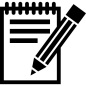 ToelichtingHet handelen van de overheid heeft grote invloed op het leven van burgers. De burger heeft dan ook het recht om goed geïnformeerd te worden over het overheidshandelen. De onderliggende redeneringen en afwegingen van beslissingen moeten duidelijk zijn. Het lokaal bestuur (politiek en ambtelijk) moet dan ook nauwkeurig en op tijd actief communiceren wat er wordt besproken, besloten en uitgevoerd.Sommige informatie mag echter niet bekendgemaakt en verspreid worden (bijvoorbeeld persoonlijke gegevens van burgers). Elke lokale mandataris is dan ook onderworpen aan een beroepsgeheim met betrekking tot de informatie die hij/zij specifiek uit hoofde van zijn/haar beroep kon verkrijgen (bv. bij inzage in personeelsdossiers onder artikel 29 van het Decreet Lokaal Bestuur).De gemeenteraad/de raad voor maatschappelijk welzijn vergadert in sommige (door de decreetgever bepaalde) gevallen ook in de beslotenheid. Dit gebeurt wanneer punten de persoonlijke levenssfeer raken, wanneer anders de openbare orde in het gedrang komt of wanneer er ernstige bezwaren zijn tegen de openbaarheid. Bij besloten vergaderingen geldt een geheimhoudingsplicht.De raad heeft het recht ook zelf geïnformeerd te worden. Het college/het vast bureau verstrekt alle inlichtingen die een raadslid nodig heeft voor de uitoefening van zijn/haar taak. Daarnaast geeft het college/het vast bureau inlichtingen die raadsleden mondeling of schriftelijk vragen. De wijze waarop dit gebeurt wordt vastgesteld in het huishoudelijk reglement. De lokale mandataris gaat altijd discreet, dat wil zeggen voorzichtig, om met de informatie verkregen door zijn/haar mandaat.Ook in de rol van informatieverstrekker aan de burger is de lokale mandataris zich bewust van het risico op belangenvermenging en corruptie.ToelichtingEnkele voorbeelden van informatie die onder het beroepsgeheim valt: persoonlijke zaken uit personeelsdossiers of persoonlijke informatie van mensen die een sociale premie aanvragen. Deze gegevens moeten beschermd worden en kunnen dus niet gedeeld worden.ToelichtingDe geheimhoudingsplicht is niet absoluut. Het is bijvoorbeeld verboden om bij de aanstelling van de algemeen directeur gegevens openbaar te maken van kandidaten die besproken werden en het niet gehaald hebben, maar uiteraard is de beslissing wie uiteindelijk tot algemeen directeur benoemd werd, wel openbaar. Een lokale mandataris moet altijd goed afwegen welke informatie uit de besloten zitting al dan niet openbaar gemaakt kan worden. Een tip is om de beoordeling te doen aan de hand van de criteria die voorzien zijn in het decreet inzake de openbaarheid van bestuur.ToelichtingOnder discretieplicht verstaan we de plicht om ten aanzien van derden voorzichtig om te gaan met informatie die een lokale mandataris heeft. Het gaat daarbij over het niet verspreiden van bepaalde informatie, maar ook over het plaatsen van bepaalde informatie in de juiste context en het zich realiseren dat informatie ook uit de context kan worden gehaald.ToelichtingElk raadslid, elk lid van het college/het vast bureau en elk personeelslid is een medemens en medeburger en verdient respect. Een respectvolle omgang met elkaar zorgt voor een betere beraadslaging en leidt tot zorgvuldigere en dus betere beslissingen. Bovendien heeft de manier waarop het college/het vast bureau en de raden met elkaar omgaan een invloed op de geloofwaardigheid van de politiek.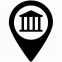 Gedrag bij stemming en beraadslaging: Decreet van 22 december 2017 over het lokaal bestuur, zoals gewijzigd, artikel 27, §1, §3 en §4 (ook van toepassing op de OCMW-raadsleden op basis van art. 74 van hetzelfde decreet)Gedrag bij stemming en beraadslaging: Wet van 15 juni 2006 op de overheidsopdrachten, artikel 8Gedrag bij stemming en beraadslaging: Burgerlijk Wetboek van 21 maart 1804, zoals gewijzigd, artikel 1596Verboden functies voor lokale mandatarissen: Decreet van 22 december 2017 over het lokaal bestuur, zoals gewijzigd, artikel 10 (ook van toepassing op de OCMW-raadsleden op basis van art. 71 van hetzelfde decreet)Onverenigbaarheden: Decreet van 22 december 2017 over het lokaal bestuur, zoals gewijzigd, artikel 11 (ook van toepassing op de OCMW-raadsleden op basis van art. 71 van hetzelfde decreet)Verboden handelingen: Decreet van 22 december 2017 over het lokaal bestuur, zoals gewijzigd, artikel 27 §2 en §3 (ook van toepassing op de OCMW-raadsleden op basis van art. 74 van hetzelfde decreet)Wetgeving inzake corruptie: Strafwetboek van 8 juni 1867, zoals gewijzigd, artikel 245Wetgeving inzake terugbetaling en verantwoording kosten: Besluit van de Vlaamse Regering van 5 juni 2009 houdende de bezoldigingsregeling van de lokale en provinciale mandataris, artikel 35 §1Wetgeving inzake terugbetaling specifieke kosten: Decreet van 22 december 2017 over het lokaal bestuur, zoals gewijzigd, artikel 38, 1° is niet van toepassing op het OCMW.Wetgeving inzake beroepsgeheim: Strafwetboek van 8 juni 1867, zoals gewijzigd, artikel 458Wetgeving inzake geheimhoudingsplicht: Decreet van 22 december 2017 over het lokaal bestuur, zoals gewijzigd, artikel 29 §4Wetgeving inzake openbaarheid van de vergadering: Decreet van 22 december 2017 over het lokaal bestuur, zoals gewijzigd, artikel 28Wetgeving inzake vertrouwelijkheid van informatie: Wet van 17 juni 2013 betreffende de motivering, de informatie en de rechtsmiddelen inzake overheidsopdrachten en bepaalde opdrachten voor werken, leveringen en diensten, zoals gewijzigd, artikel 10 §2